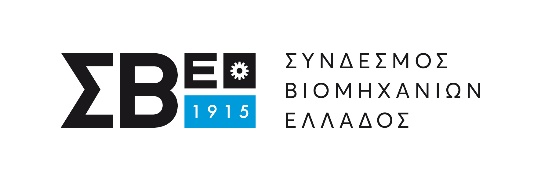 H επίπτωση της επιβολής της εισφοράς του Ν. 128/75 στις πιστώσεις των εταιρειών Factoring & Leasing (Άρθρο 63 Νόμου 4607/2019, ΦΕΚ Α 65) στη λειτουργία των επιχειρήσεωνΟ Σύνδεσμος Βιομηχανιών Ελλάδος, θεωρεί ότι  η επιβολή της εισφοράς του άρθρου 1 του ν. 128/1975 (Α΄178) στις χορηγήσεις πιστώσεων από χρηματοδοτικά ιδρύματα, ήτοι τις εταιρείες Factoring και Leasing που λειτουργούν στην Ελλάδα ή στο εξωτερικό θα έχει αρνητικές επιπτώσεις στην λειτουργία των επιχειρήσεων και εν γένει την επιχειρηματικότητα.Με επιστολή του, την Τετάρτη 24 Ιουλίου 2019, προς τον Υπουργό και Υφυπουργό Οικονομικών, κ. Χρ. Σταϊκούρα και κ. Α. Βεσυρόπουλο και κοινοποίηση προς Υπουργό και Υφυπουργό Ανάπτυξης και Επενδύσεων, κ. Α. Γεωργιάδη και κ. Ν. Παπαθανάση και την Γενική Γραμματέα της Ελληνικής Ένωσης Τραπεζών, κα Χ. Απαλαγάκη, κατέθεσε τους παρακάτω λόγους, οι οποίοι τεκμηριώνουν την άποψη του ότι αιτείται η άρση της επιβολής της εισφοράς του ν. 128/1975 στα χρηματοδοτικά ιδρύματα και ειδικότερα στις εταιρείες πρακτορείας επιχειρηματικών απαιτήσεων (Factoring) και χρηματοδοτικής μίσθωσης (Leasing).Α. Αυξάνει περαιτέρω το κόστος άντλησης ρευστότητας των επιχειρήσεων (με ιδιαίτερη επίπτωση στις μικρομεσαίες επιχειρήσεις και τις επιχειρήσεις εξαγωγικού προσανατολισμού) και καθιστά μη ανταγωνιστικές τις ελληνικές επιχειρήσεις σε σχέση με τις αντίστοιχες ευρωπαϊκές.Συγκεκριμένα η επιβολή εισφοράς του άρθρου 1 του ν.128/1975 στις χρηματοδοτήσεις από τις εταιρείες Factoring (που ήδη επιβαρύνονται με Φ.Π.Α) επιβαρύνει το συνολικό κόστος χρηματοδότησης των επιχειρήσεων σε μια εποχή που για λόγους ανταγωνιστικότητας η ελληνική επιχειρηματική κοινότητα αναζητά εναγωνίως ευέλικτες και συμφέρουσες λύσεις χρηματοδότησης όπως είναι ο θεσμός του Factoring .Επιπλέον, το Factoring στην Ελλάδα αποτελεί συχνά το βασικότερο προϊόν άντλησης ρευστότητας για τις μικρομεσαίες επιχειρήσεις, οι οποίες δεν έχουν πρόσβαση σε άλλου είδους χρηματοδοτικούς μηχανισμούς (δεδομένου ότι καλούνται να παράσχουν εμπράγματες εξασφαλίσεις τις οποίες πολλές φορές δεν κατέχουν). Αντίστοιχα, όμως και το Leasing αποτελεί εργαλείο υλοποίησης επενδυτικών σχεδίων και ανανέωσης εξοπλισμού που οι επιχειρήσεις της χώρας μας έχουν ανάγκη προκειμένου για τη διατήρηση της ανταγωνιστικότητάς τους.Η απαλλαγή των πιστώσεων μέσω Factoring & Leasing από την εισφορά του άρθρου 1 του ν.128/1975 καθιστούσε μέχρι και σήμερα τα συγκεκριμένα προϊόντα προσιτή λύση χρηματοδότησης, ειδικότερα για τις μικρομεσαίες επιχειρήσεις, των οποίων το επιτόκιο δανεισμού σημειώνει ήδη σημαντική απόκλιση από τις υπόλοιπες χώρες της Ευρωζώνης.Β. Συνιστά αντικίνητρο ως προς την υλοποίηση επενδυτικών προγραμμάτων καθώς και προγραμμάτων ανανέωσης εξοπλισμού μέσω Leasing δεδομένου ότι στο σκοπό των χρηματοδοτήσεων Leasing είναι, μεταξύ άλλων, η χρηματοδότηση νέων παραγωγικών επενδύσεων και ο εκσυγχρονισμός υφιστάμενου εξοπλισμού αποτελεί στόχο στρατηγικής σημασίας.Τέλος, σημειώνουμε ότι, οι ανωτέρω θεσμοί έχουν καταστεί από την έναρξη λειτουργίας τους στη χώρα μας εξαιρετικά χρήσιμα εργαλεία άντλησης ρευστότητας (μέσω Factoring) και πραγματοποίησης παραγωγικών επενδύσεων και ανανέωσης εξοπλισμού (μέσω Leasing) που χρησιμοποιούν οι ελληνικές επιχειρήσεις σε σημαντική κλίμακα. Ιδιαίτερα δε κατά την περίοδο της βαθιάς οικονομικής κρίσης που οι συνθήκες χρηματοδότησης μέσω παραδοσιακού τραπεζικού δανεισμού είχαν επιδεινωθεί σημαντικό πλήθος των επιχειρήσεων ανέτρεξε στην αξιοποίηση των ανωτέρω χρηματοοικονομικών εργαλείων για τη χρηματοδότηση της λειτουργίας αυτών. 